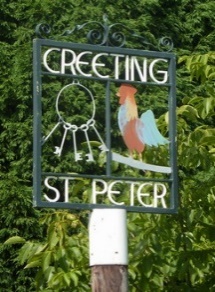 CREETING ST PETER PARISH COUNCILPUBLIC NOTICE OF MEETING AND SUMMONS TO COUNCILLORS TO ATTENDThere will be a meeting of Creeting St Peter Parish Council at The Church Hall, Creeting St Peter on Monday, 17th January 2022 at 7.30pmMark Valladares, ChairTel:   07912 620187email - pc.creetingstpeter@gmail.comAGENDAPublic Forum – Members of the public are invited to give their views and question the Parish Council on issues on this agenda or raise issues for future consideration at the discretion of the Chairman, before the start of the Parish Council meeting. Members of the public may not take part of the Parish Council meeting itself.To receive apologies for absence3)		To receive Declarations of Interests4)		To receive any Applications for Dispensation5)		To approve Minutes of the previous meeting held on 15th November 20216)		To receive the County Councillor’s Report - County Cllr Keith Welham	7) 		To receive the District Councillor’s Report - District Cllrs Mike Norris & Steve Phillips 8)		To receive the Chair’s report	9)		To receive Financial MattersTo receive the Finance ReportTo authorise payments and note receiptsTo agree settlement from Somersham Parish Council for transfer of computer assetsTo approve the Final Budget for 2022/23To approve the Precept for 2022/2310)	Planning ApplicationsFor discussion and decision – (including any applications/decisions received since the publication of this agenda)DC/21/06135	Erection of a single storey porch/extension to the front of existing bungalow						(Beehive, Roydon Hall Drive)DC/21/06422	Application for a Lawful Development Certificate for an Existing Use or Operation or Activity which includes those that are in breach of a Planning Condition: Town and Country Planning Act 1990: Section 191 as amended by section 10 of the Planning and Compensation Act 1991. Town and Country Planning (Development Management Procedure) (England) Order 2015 - Use of land and premises for production of concrete products without compliance with condition 3 of planning permission 0936/02 (No machinery shall be operated, no process shall be carried out and no deliveries shall be delivered to or despatched from the site outside the following times 6am-6pm Monday to Friday, 8am - 1pm on Saturday with no working on Sundays or Banks Holidays)						(Poundfield Precast Ltd, Grove Farm)DC/21/06624	Discharge of Conditions Application for DC/21/00407 - Condition 58 (Phasing Plan)			(Gateway 14 Ltd, Gateway 14)DC/21/06726	Discharge of Conditions Application for DC/21/00407 - Condition 66 (CEMP Noise)						(Gateway 14 Ltd, Gateway 14)DC/21/06727	Discharge of Conditions Application for DC/21/00407 - Condition 67 (CEMP Landscape)			(Gateway 14 Ltd, Gateway 14)DC/21/06728	Discharge of Conditions Application for DC/21/00407 - Condition 68 (Construction Environmental Management Plan)						(Gateway 14 Ltd, Gateway 14)DC/21/06910	Discharge of Conditions Application for DC/20/05244 - Condition 7 (Archaeological Works)						(Poundfield Precast Ltd, Grove Farm)DC/21/06911	Discharge of Conditions Application for DC/19/02918 - Condition 19 (Archaeological Evaluation) and Condition 20 (Archaeological Written Investigation) (Part Discharge of both conditions for Office building and Car Park)			(Poundfield Precast Ltd, Grove Farm)To receive Planning Decisions from the Local Authority	11)	To discuss plans for the Queen’s Platinum Jubilee 	12)	To receive any updates on Footpaths	13)	To receive any update on Poundfield	14)	To receive any update on Gateway 14	15)	To receive any updates and decide any action required in relation to the Play Area 16)	To receive an update on Fen Alder Carr Nature Reserve17)		Matters to be brought to the attention of the Parish Council – Each Councillor is requested to use this opportunity to report minor matters of information not included elsewhere on the agenda and to raise items for future agendas. Councillors are respectfully reminded that this is not an opportunity for debate or decision-making.18)		Date of next meeting – Monday, 21st March 2022 at 7.30pm